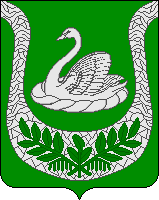 Администрация муниципального образования«Фалилеевское сельское поселение»муниципального образования«Кингисеппский муниципальный район»Ленинградской областиРАСПОРЯЖЕНИЕОт  25.11.2016    № 91-рО проведении общероссийскогодня приема граждан в День КонституцииРоссийской Федерации 12 декабря 2016 года	В целях реализации поручения Президента Российской Федерации от 26 апреля 2013 года № Пр-936 о проведении в День Конституции Российской Федерации общероссийского дня приема граждан:Провести 12 декабря с 12 часов 00 минут до 20 часов 00 минут местного времени в администрации МО «Фалилеевское сельское поселение» МО «Кингисеппский муниципальный район» Ленинградской области (далее – администрация) личный прием граждан.Назначить ответственным за организацию и проведение общероссийского дня приема граждан:Пегашеву Н.П. – секретаря администрации; Назначить уполномоченными лицами, осуществляющими личный прием заявителей, прием заявителей в режиме видео-конференц-связи, видеосвязи, аудиосвязи и иных видов связи в общероссийский день приема граждан:  Филиппову С.Г. – главу администрации.Назначить ответственным за техническую организацию рабочих мест уполномоченных лиц, осуществляющих прием заявителей в ходе общероссийского дня приема граждан:Пегашева А.С. – специалиста администрации.Назначить ответственными за осуществление обязательного документирования личного приема заявителей, приема заявителей в режиме видео-конференц-связи, видеосвязи, аудиосвязи и иных видов связи:Пегашеву Н.П. – секретаря администрации.Секретарю администрации Пегашевой Н.П.  обеспечить:организацию предварительной записи заявителей на личный прием в    общероссийский день приема граждан;подготовку и представление в отдел по работе с обращениями граждан управления делопроизводства аппарата Губернатора и Правительства Ленинградской области итоговых сводных отчетов по результатам проведения общероссийского дня приема граждан.Специалистам администрации 12 декабря 2016 года быть на своих рабочих местах с 12.00 до 20.00 – времени окончания приема граждан.Контроль за исполнением настоящего распоряжения оставляю за собой.	Глава администрации:                                                                      С.Г. ФилипповаПегашева Н.П., (81375)664302 экз.